DETERMINATION OF STARTING SALARY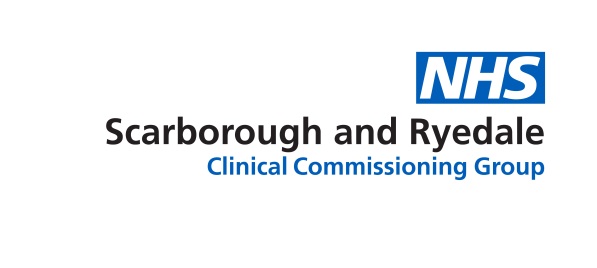 New staff appointed from outside the NHS will normally commence on the minimum point of a pay band.  Directly relevant experience at the same level of responsibility as the new post, may be taken into account in determining a starting salary. Only whole years of experience should be credited when the knowledge, skills and experience are directly transferrable.Name of CandidateName of CandidateJob TitleJob TitleAfC Pay BandAfC Pay BandSpine PointSpine PointProposed Starting SalaryProposed Starting SalaryDate of AppointmentDate of AppointmentReason for starting point above the minimum of the pay band. Include consideration of impact on colleagues / team / department.Reason for starting point above the minimum of the pay band. Include consideration of impact on colleagues / team / department.Reason for starting point above the minimum of the pay band. Include consideration of impact on colleagues / team / department.Reason for starting point above the minimum of the pay band. Include consideration of impact on colleagues / team / department.Reason for starting point above the minimum of the pay band. Include consideration of impact on colleagues / team / department.Reason for starting point above the minimum of the pay band. Include consideration of impact on colleagues / team / department.Reason for starting point above the minimum of the pay band. Include consideration of impact on colleagues / team / department.Reason for starting point above the minimum of the pay band. Include consideration of impact on colleagues / team / department.Previous Experience:Previous Experience:Previous Experience:Previous Experience:Previous Experience:Previous Experience:Previous Experience:Previous Experience:Start DateEnd DateEnd DateOrganisationOrganisationJob TitleJob TitlePrevious Salary/GradeProposed by:Line ManagerName:Signature:Date:Agreed by:Workforce ManagerName:Signature:Date:Approved by:DirectorName:Signature:Date: